Заслушав доклад «О ходе реализации решений VIII Съезда Общероссийского Профсоюза образования», Конференция Татарстанской республиканской организации Общероссийского Профсоюза образования отмечает, что Татарстанской республиканской организацией Общероссийского Профсоюза образования, территориальными и первичными организациями Профсоюза проводится системная и комплексная работа по реализации задач, обозначенных в решениях VIII Съезда Профсоюза.Конференция Региональной организации Профессионального союза работников народного образования и науки Российской Федерации в Республике Татарстан ПОСТАНОВЛЯЕТ:1. Принять информацию Комитета Татарстанской республиканской организации Общероссийского Профсоюза образования по реализации решений VIII Съезда Общероссийского Профсоюза образования к сведению.2. Комитету Татарстанской республиканской организации Общероссийского Профсоюза образования:            2.1. Продолжить работу по:- обновлению нормативной базы на всех уровнях структуры Профсоюза;- созданию единого информационного пространства Профсоюза;- насыщению банка положительных практик эффективности соглашений и коллективных договоров на всех уровнях социального партнерства;- консолидации профсоюзных средств для реализации конкретных программ и проектов, направленных на развитие современных востребованных форм солидарной поддержки членов Профсоюза.            2.2. Обеспечить: - создание эффективной системы непрерывного обучения председателей территориальных организаций Профсоюза, профсоюзных кадров;- соблюдение целевых показателей расходования профсоюзного бюджета организаций Профсоюза по приоритетным направлениям деятельности.            3. Выборным коллегиальным постоянно действующим органам территориальных и первичных организаций Профсоюза:            3.1. Организовать свою деятельность с учетом требований нормативных и программных документов, принятых VIII Съездом Общероссийского Профсоюза образования и обеспечивать реализацию решений Съезда;            3.2. Обеспечить организационное и финансовое укрепление Профсоюза через сохранение и увеличение численности профорганизаций и профсоюзного членства, обучение профсоюзного актива и повышение его компетенции, информирование результатов своей деятельности;                     3.3. Продолжить работу по анализу и активному применению результатов мониторинга уровня эффективности соглашений и коллективных договоров, обеспечивать полное выполнение их обязательств;                     3.4.  Проводить системную работу по правовой грамотности членов Профсоюза;                     3.5.  Принимать меры для обеспечения финансирования мероприятий по охране труда, закрепленных законодательно, в полном объеме.            3.6. Обеспечить контроль за реализацией руководителями образовательных организаций мероприятий по управлению профессиональными рисками.             4. Контроль за выполнением постановления возложить на Президиум Региональной организации Профессионального союза работников народного образования и науки Российской Федерации в Республике Татарстан. 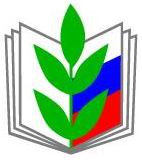 ПРОФЕССИОНАЛЬНЫЙ СОЮЗ РАБОТНИКОВ НАРОДНОГО ОБРАЗОВАНИЯ И НАУКИ РОССИЙСКОЙ ФЕДЕРАЦИИРЕГИОНАЛЬНАЯ ОРГАНИЗАЦИЯ ПРОФЕССИОНАЛЬНОГО СОЮЗА РАБОТНИКОВ НАРОДНОГО ОБРАЗОВАНИЯ И НАУКИ РОССИЙСКОЙ ФЕДЕРАЦИИВ РЕСПУБЛИКЕ ТАТАРСТАН(ТАТАРСТАНСКАЯ РЕСПУБЛИКАНСКАЯ ОРГАНИЗАЦИЯ ОБЩЕРОССИЙСКОГО ПРОФСОЮЗА ОБРАЗОВАНИЯ)КОНФЕРЕНЦИЯПОСТАНОВЛЕНИЕПРОФЕССИОНАЛЬНЫЙ СОЮЗ РАБОТНИКОВ НАРОДНОГО ОБРАЗОВАНИЯ И НАУКИ РОССИЙСКОЙ ФЕДЕРАЦИИРЕГИОНАЛЬНАЯ ОРГАНИЗАЦИЯ ПРОФЕССИОНАЛЬНОГО СОЮЗА РАБОТНИКОВ НАРОДНОГО ОБРАЗОВАНИЯ И НАУКИ РОССИЙСКОЙ ФЕДЕРАЦИИВ РЕСПУБЛИКЕ ТАТАРСТАН(ТАТАРСТАНСКАЯ РЕСПУБЛИКАНСКАЯ ОРГАНИЗАЦИЯ ОБЩЕРОССИЙСКОГО ПРОФСОЮЗА ОБРАЗОВАНИЯ)КОНФЕРЕНЦИЯПОСТАНОВЛЕНИЕПРОФЕССИОНАЛЬНЫЙ СОЮЗ РАБОТНИКОВ НАРОДНОГО ОБРАЗОВАНИЯ И НАУКИ РОССИЙСКОЙ ФЕДЕРАЦИИРЕГИОНАЛЬНАЯ ОРГАНИЗАЦИЯ ПРОФЕССИОНАЛЬНОГО СОЮЗА РАБОТНИКОВ НАРОДНОГО ОБРАЗОВАНИЯ И НАУКИ РОССИЙСКОЙ ФЕДЕРАЦИИВ РЕСПУБЛИКЕ ТАТАРСТАН(ТАТАРСТАНСКАЯ РЕСПУБЛИКАНСКАЯ ОРГАНИЗАЦИЯ ОБЩЕРОССИЙСКОГО ПРОФСОЮЗА ОБРАЗОВАНИЯ)КОНФЕРЕНЦИЯПОСТАНОВЛЕНИЕ«22» апреля 2022 г.
г. Казань
                                     № 22 - 1О ходе реализации решений VIII Съезда Общероссийского Профсоюза образования               Председательствующий   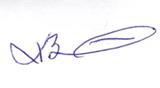 Харисов В.В.